Муниципальное бюджетное общеобразовательное учреждение –лицей № 18 г. ОрлаДемоверсия материалов для проведения промежуточной аттестации по математикев 4-х классах 2021 – 2022 учебного годаИнструкция по выполнению работыНа выполнение работы по математике даётся 45 минут. Работа содержит 12 заданий.В заданиях, после которых есть поле со словом «Ответ», запиши ответ в указанном месте.В заданиях 5 (пункт 2) и 11 нужно сделать чертёж или рисунок. В задании 10 нужно записать ответ, заполнив приведённую форму.В заданиях, после которых есть поле со словами «Решение» и «Ответ», запиши решение и ответ в указанном месте.Если ты хочешь изменить ответ, то зачеркни его и запиши рядом новый.При выполнении работы нельзя пользоваться учебниками, рабочими тетрадями, справочниками, калькулятором.При необходимости можно пользоваться черновиком. Записи в черновике проверяться и оцениваться не будут.Советуем выполнять задания в том порядке, в котором они даны. Для экономии времени пропускай задание, которое не удаётся выполнить сразу, и переходи к следующему. Постарайся выполнить как можно больше заданий.Желаем успеха!Вычисли: 43 - 27.Вычисли: 7 + 3-(8 +12).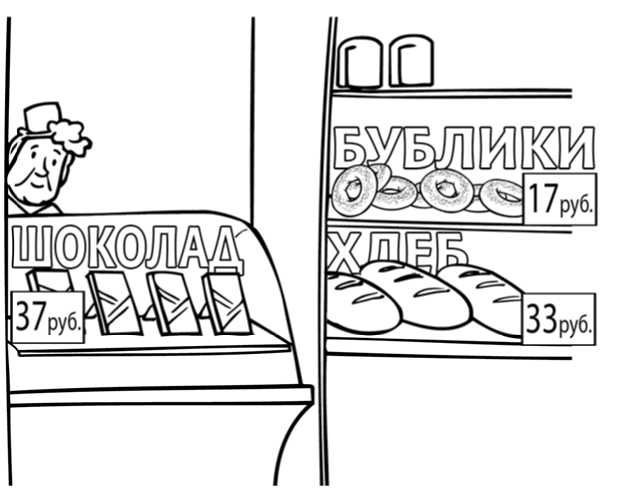 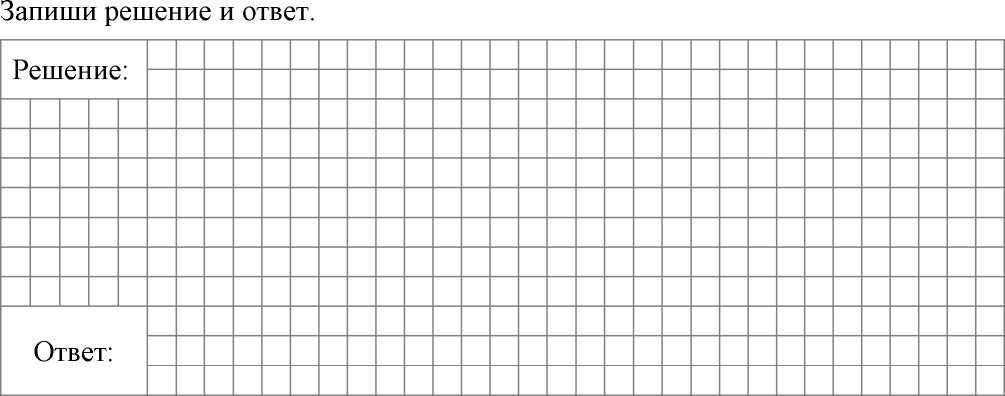 4.Во сколько начались занятия спортивной секции, если они длились 1 час 30 минут и закончились в 17 часов 15 минут?5. На клетчатом поле со стороной клетки 1 см изображён прямоугольник.1) Найди площадь этого прямоугольника. Ответ дай в квадратных сантиметрах.2) Проведи на рисунке выше прямую линию так, чтобы этот прямоугольник оказался разбит на квадрат и ещё один прямоугольник.6.В спортивных соревнованиях по нескольким видам спорта приняли участие 4 команды. Количество медалей, полученных командами, представлено в таблице. Используя эти данные, ответь на вопросы.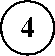 1)Сколько серебряных медалей завоевала команда «Сириус»?___________________________________________________________2)Какая команда заняла 3 место по сумме всех медалей?_________________________________________________________7. Найди значение выражения 12012:3 -170 • 4.8.Три килограмма варенья разложили в банки по 400 г и в банки по 200 г. Банок по 400 г оказалось 4. Сколько потребовалось банок по 200 г?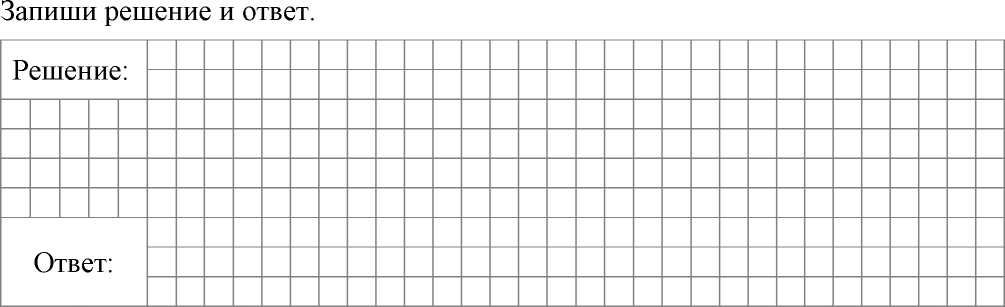 9. Татьяна должна обсудить свою новую идею с директором, бухгалтером и программистом. С каждым из них обсуждение длится ровно час. Известно, что директор занят с 10 до 12 часов, бухгалтер приезжает на работу к 10 часам, а у программиста важное совещание с 10 до 11 часов. При этом Татьяна смогла закончить все три обсуждения к 12 часам, придя на работу к 9 часам.1) У кого Татьяна была в 11:30?2) К кому отправилась Татьяна после обсуждения идеи с директором?	10.Прочитай текст и изобрази семейное дерево, включающее всех перечисленных в тексте родственников. Впиши в прямоугольники на схеме имена или имена и отчества родственников.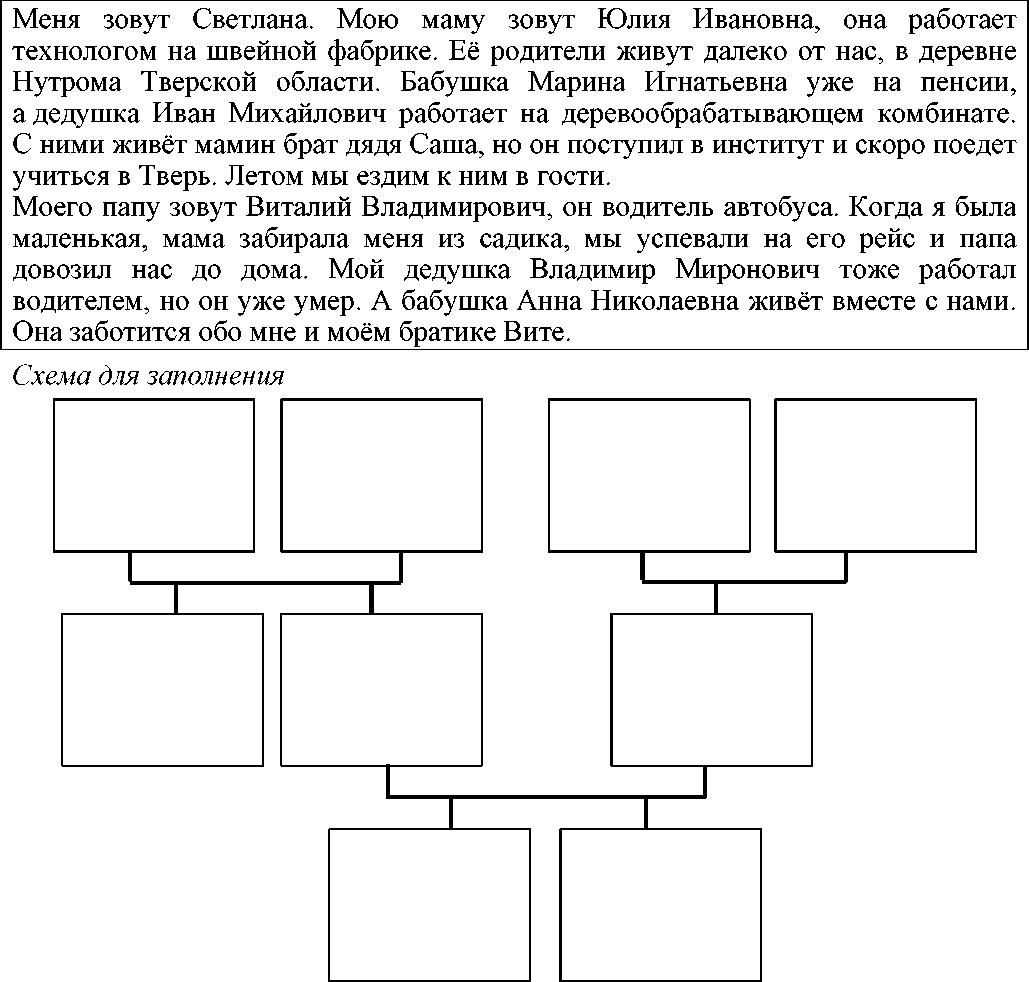 11.Миша написал на футболке своё имя (см. рис. 1). Затем он подошёл к зеркалу. Нарисуй, как будет выглядеть отражение его имени в зеркале (рис. 2).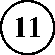 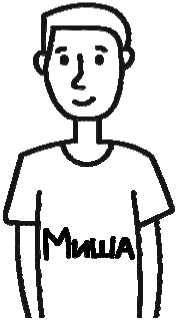 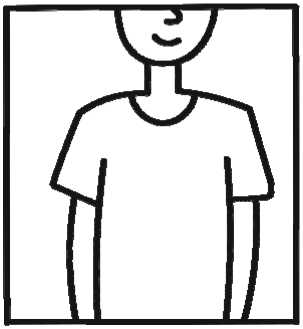 
         Рис. 1                             Рис.212.В «Детском мире» продавали двухколёсные и трёхколёсные велосипеды. Максим пересчитал все рули и все колёса. Получилось 12 рулей и 27 колёс. Сколько трёхколёсных велосипедов продавали в «Детском мире»?Ответ:Ответ:Ответ:Ответ:Ответ:Ответ:Ответ:Ответ:Ответ:1 смОтвет:Ответ:Ответ:КомандаЗолотыеСеребряныеБронзовые«Сириус»783«Орион»645«Заря»467«Весна»325Ответ:Ответ:Ответ:Ответ:Ответ:Ответ:Ответ:Ответ:Ответ: